ПРОТОКОЛ   ПУБЛИЧНЫХ  СЛУШАНИЙпо предоставлению разрешения на отклонение от предельных параметров разрешенного строительства, реконструкции объектов капитального строительства земельного участка, расположенного  по адресу: Республика Башкортостан, Гафурийский район, Красноусольский с/с, с. Красноусольский, ул. Майская, д. 57.с. Красноусольский  	        12.07.2022г.  в 11.00        Место проведения: с. Красноусольский, ул.К.Маркса, д. 14. (администрация сельского поселения Красноусольский сельсовет муниципального района Гафурийский район Республики Башкортостан)        Председатель: Назыров Юлай Мавлимбирдиевич, глава сельского поселения Красноусольский сельсовет МР Гафурийский район РБ        Секретарь:  Маркелова Арина Вадимовна, управляющий деламиИнициатор публичных слушаний: Сатлыкова Язиля ФахразиевнаПубличные слушания назначены постановлением главы сельского поселения № 94 от 08.06.2022г.        Повестка публичных слушаний:            Предоставление разрешения на отклонение  от предельных параметров разрешенного строительства, реконструкции объектов капитального строительства земельного участка, расположенного по адресу: Республика Башкортостан, Гафурийский район, Красноусольский с/с, с. Красноусольский, ул. Майская, д. 57, с кадастровым номером: 02:19:150904:108, площадью 1781 кв. м., находящегося в частной собственности, с видом разрешенного использования – для обслуживание индивидуального жилого дома, в части отклонения от предельно допустимой максимальной площади земельного участка для осуществления перераспределения. При перераспределении земель, муниципальной собственности расположенного на землях населенных пунктов Республики Башкортостан Гафурийский район, с/с Красноусольский, с. Красноусольский, ул. Майская на которые не разграничена в кадастровом квартале 02:19:150904, площадью 473 кв. м. и земельного участка с кадастровым номером 02:19:150904:108, площадью 1781 кв. м. образуется земельный участок с условным  кадастровым номером 02:19:150904:ЗУ1,  площадью 2254 кв.м.          Присутствовало:  24 человека, заявитель, правообладатели земельных участков, имеющих общие границы с земельным участком, применительно к которому запрашивается разрешение,  а так же все желающие.          Данные публичные слушания назначены в соответствии с Градостроительным кодексом РФ, Правилами землепользования и застройки сельского поселения Красноусольский сельсовет МР Гафурийский район РБ. о предоставлении разрешения на отклонение от предельных параметров разрешенного строительства на земельный участок, расположенный по адресу: Республика Башкортостан, Гафурийский район, с. Красноусольский, ул. Спортивная, д. 1Г.         Правообладателем земельных участков, имеющие общие границы с земельным участком, применительно к которому запрашивается данное разрешение, были отправлены уведомления о проведении публичных слушаний, а также опубликовано объявление на официальном сайте администрации сельского поселения Красноусольский сельсовет http://krasnousol.ru/. Публичные слушания объявляются открытыми.Ведение протокола слушаний поручается управляющими делами- Маркеловой Арине ВадимовнеСлово предоставляется заявителю - гр. Сатлыковой Язиле Фахразиевне       Прошу предоставить разрешение на отклонение  от предельных параметров разрешенного строительства, реконструкции объектов капитального строительства земельного участка, расположенного по адресу: Республика Башкортостан, Гафурийский район, Красноусольский с/с, с. Красноусольский, ул. Майская, д. 57, с кадастровым номером: 02:19:150904:108, площадью 1781 кв. м. в части отклонения от предельно допустимой максимальной площади земельного участка для осуществления перераспределения. При перераспределении земельных участков находящихся в частной собственности  с кадастровым номером 02:19:150904:108 и земельного участка муниципальной собственности  находящемся в кадастровом квартале 02:150904 образовались следующие земельные участки:- с кадастровым номером 02:19:150904:108:п1 площадью 1781 кв.м., находящийся в моей собственности, расположенных на землях населенных пунктов, Республика Башкортостан, Гафурийский район, с/с Красноусольский, с Красноусольский, ул. Майская, д. 57, с видом разрешенного использования – для обслуживания индивидуального жилого дома;- с условным кадастровым номером 02:19:150904:Т/п1 площадью 473 кв.м., находящейся в муниципальной собственности расположенного на землях населенных пунктов Республики Башкортостан Гафурийский район, с/с Красноусольский, с. Красноусольский, ул. Спортивная;Земельный участок ЗУ1, площадью 2254 кв.м. образовался в результате перераспределения земельного участка 02:19:150601:461:п1, площадью 1781кв.м. и 02:19:150601:т/п1 площадью 473 кв.м.:ЗУ1 = 02:19:150904:108:п1 + 02:19:150904:Т/п1 = 11781кв.м + 473кв.м = 2254кв.м.Но Согласно ПЗЗ сельского поселения Красноусольский сельсовет минимальный размер вновь образованного земельного участка составляет - 8000кв.м., а максимальный – 15000 кв.м. Для узаконивания  данных земельных участков требуется проведение публичных слушаний для разрешения отклонения от предельных норм.Обсуждение: В ходе проведения публичных слушаний предложений и возражений не поступило.Решение: Публичные слушания по предоставлению разрешения на отклонение от предельных параметров разрешенного строительства на земельный участок, принадлежащий на праве собственности Галлямовой Алсу Мухаррямовне, расположенный по адресу: Республика Башкортостан, Гафурийский район, Красноусольский с/с, с. Красноусольский, ул. Майская, д. 57, с кадастровым номером: 02:19:150904:108, площадью 1781 кв. м., находящегося в частной собственности, с видом разрешенного использования – для обслуживание индивидуального жилого дома, в части отклонения от предельно допустимой максимальной площади земельного участка для осуществления перераспределения. При перераспределении земель, муниципальной собственности расположенного на землях населенных пунктов Республики Башкортостан Гафурийский район, с/с Красноусольский, с. Красноусольский, ул. Майская на которые не разграничена в кадастровом квартале 02:19:150904, площадью 473 кв. м. и земельного участка с кадастровым номером 02:19:150904:108, площадью 1781 кв. м. образуется земельный участок с условным  кадастровым номером 02:19:150904:ЗУ1,  площадью 2254 кв.м. признать состоявшимися, выдать положительное заключение.Председатель комиссии:                                                      Ю.М. НазыровСекретарь комиссии:                                                           А.В. МаркеловааЗАКЛЮЧЕНИЕпо результатам  публичных слушаний по вопросу предоставления разрешения на отклонение от предельных параметров разрешенного строительства земельного участка          с. Красноусольский  	         12.07.2022г.     Участники публичных слушаний в количестве 24 человека рассмотрели вопрос о предоставлении разрешения на отклонение от предельных параметров разрешенного строительства земельного участка и решили:         Признать публичные слушания состоявшимися и предоставить разрешение на отклонение от предельных параметров разрешенного строительства, реконструкции объектов капитального строительства земельного участка,  расположенного по адресу: Республика Башкортостан, Гафурийский район, Красноусольский с/с, с. Красноусольский, ул. Майская, д. 57, с кадастровым номером: 02:19:150904:108, площадью 1781 кв. м., находящегося в частной собственности, с видом разрешенного использования – для обслуживание индивидуального жилого дома, в части отклонения от предельно допустимой максимальной площади земельного участка для осуществления перераспределения. При перераспределении земель, муниципальной собственности расположенного на землях населенных пунктов Республики Башкортостан Гафурийский район, с/с Красноусольский, с. Красноусольский, ул. Майская на которые не разграничена в кадастровом квартале 02:19:150904, площадью 473 кв. м. и земельного участка с кадастровым номером 02:19:150904:108, площадью 1781 кв. м. образуется земельный участок с условным  кадастровым номером 02:19:150904:ЗУ1,  площадью 2254 кв.м.Выдать положительное заключение.Председательствующий                                                                                                                      на публичных слушаниях                                                         Ю.М. Назыров Об утверждении заключения по результатам публичных слушаний по вопросу  предоставления разрешения на отклонение от предельных параметров разрешенного строительства, реконструкции объектов капитального строительства земельного участка по адресу: с. Красноусольский ул. Майская, д. 57.      Руководствуясь статьей 39 Градостроительного кодекса Российской Федерации, в соответствии с Правилами землепользования и застройки сельского поселения Красноусольский сельсовет муниципального района Гафурийский район Республики Башкортостан, учитывая заключение о результатах публичных слушаний от 12 июля 2022 года, администрация сельского поселения Красноусольский сельсоветПОСТАНОВЛЯЕТ:   1.  Утвердить заключение публичных слушаний  по вопросу предоставления   разрешения   на отклонение от предельных параметров разрешенного строительства, реконструкции объектов капитального строительства земельного участка ,расположенного по адресу Республика Башкортостан, Гафурийский район, Красноусольский с/с, с. Красноусольский, ул. Майская, д. 57, с кадастровым номером: 02:19:150904:108, площадью 1781 кв. м., находящегося в частной собственности, с видом разрешенного использования – для обслуживание индивидуального жилого дома, в части отклонения от предельно допустимой максимальной площади земельного участка для осуществления перераспределения. При перераспределении земель, муниципальной собственности расположенного на землях населенных пунктов Республики Башкортостан Гафурийский район, с/с Красноусольский, с. Красноусольский, ул. Майская на которые не разграничена в кадастровом квартале 02:19:150904, площадью 473 кв. м. и земельного участка с кадастровым номером 02:19:150904:108, площадью 1781 кв. м. образуется земельный участок с условным  кадастровым номером 02:19:150904:ЗУ1,  площадью 2254 кв.м.2. Обнародовать настоящее постановление на официальном сайте администрации сельского поселения Красноусольский сельсовет http://krasnousol.ru/3. Контроль  за выполнением настоящего постановления оставляю за собой.Глава сельского поселенияКрасноусольский сельсовет                                                 Ю.М.Назыров.«12»   июль  2022 й. № ______        «12»  июля   2022 г.О предоставлении разрешения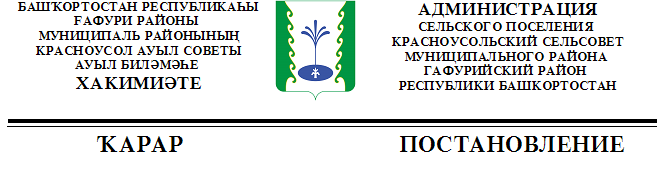 